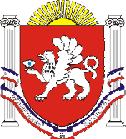 РЕСПУБЛИКА    КРЫМРАЗДОЛЬНЕНСКИЙ РАЙОНКОВЫЛЬНОВСКИЙ СЕЛЬСКИЙ СОВЕТ 34 заседание 1 созываРЕШЕНИЕ30.12.2016 года                                           с. Ковыльное                                      № 322Об установлении земельного налога на территории Ковыльновского сельского поселения Раздольненского района Республики Крым на 2017 годРуководствуясь ст. 65 гл. Х Земельного кодекса Российской Федерации  от 25.10.2001 г. № 136-ФЗ (с изменениями и дополнениями), ст. ст. 392, 394, 395 гл. 31 р. Х Налогового кодекса Российской Федерации (часть вторая) от 05.08.2000 г. № 117-ФЗ              (с изменениями и дополнениями), п. 2 ч. 1 ст. 16 Федерального закона Российской Федерации от 06.10.2003 г. № 131-ФЗ «Об общих принципах организации местного самоуправления  в Российской Федерации» (с изменениями и дополнениями), Законом Республики Крым    от 21.08.2014 г. № 54-ЗРК «Об основах местного самоуправления в Республике Крым»  (с изменениями и дополнениями), ст. 11 Закона Республики Крым от 31.07.2014 г. № 38-ЗРК «Об особенностях регулирования имущественных и земельных отношений на территории Республики Крым» (с изменениями и дополнениями), Федеральным Законом Российской Федерации от 04.10.2014 ода № 284-ФЗ « О внесении изменений в статьи 12 и 85 части первой и часть вторую Налогового кодекса Российской Федерации и признании утратившим силу Закона Российской Федерации «О налогах на имущество физических лиц», Законом Республики Крым от 05.06.2014г. № 15-ЗРК «Об установлении границ муниципальных образований в Республике Крым»,  Постановлением Совета министров Республики Крым от 12.11.2014г. № 450 «О плате за земельные участки, которые расположены на территории Республики Крым», Постановлением Совета министров Республики Крым от 31.12.2014г. № 685 «О внесении изменений в постановление Совета министров Республики Крым от 12 ноября 2014 года № 450», Постановлением совета министров Республики Крым от 26.10.2016 № 521 « О внесении изменений в постановление Совета министров Республики Крым от 12.11.2014г. № 450 « О плате за земельные участки, которые расположены на территории Республики Крым»,  Уставом муниципального образования Ковыльновское сельское поселение Раздольненского района Республики Крым,  с целью регулирования земельных отношений, определения налоговой базы и установлении ставок земельного налога, взимаемого за пользование земельными участками, принимая во внимание заключение прокуратуры Раздольненского района от 22.12.2016  №  88-2016  Ковыльновский сельский советРЕШИЛ:1. Установить и ввести в действие на территории Ковыльновского сельского поселения Раздольненского района Республики Крым земельный налог обязательный к уплате на территории Ковыльновского сельского поселения Раздольненского района Республики Крым.2.Утведить Порядок  уплаты  земельного налога на территории муниципального образования Ковыльновское сельское поселение Раздольненского района Республики Крым на 2017 год  согласно приложению.3. Контроль за исполнением решения возложить на постоянную комиссию Ковыльновского сельского совета по бюджету, налогам, муниципальной собственности, земельных и имущественных отношений, социально-экономическому развитию.4. Обнародовать настоящее решение путем размещения на информационном стенде Ковыльновского сельского совета и   на официальном сайте Администрации в сети Интернет http://kovilnovskoe-sp.ru/. 5. Настоящее решение вступает в силу с 01 января 2017 года.Председатель Ковыльновского сельского совета                                                                         Ю.Н. Михайленко                                                                            Приложение к решению                                                                           34  заседания                                                                           Ковыльновского сельского                                                                             совета 1 созыва                                                                          от 30.12.2016 года № 322Порядок уплаты земельного налога на территории муниципальногообразования Ковыльновское сельское поселение Раздольненского района Республики Крым на 2017 годСтатья 1. Общие положения    1.1. Настоящим решением в соответствии с Налоговым кодексом Российской Федерации устанавливается и вводится в действие на территории муниципального образования Ковыльновское сельское поселение земельный налог, обязательный к уплате на территории муниципального образования Ковыльновское сельское поселение, определяются налоговые ставки, порядок и сроки уплаты налога, налоговые льготы, а также основания для их использования налогоплательщиками.Иные положения, относящиеся к земельному налогу, определяются главой 31 Налогового кодекса Российской Федерации.1.2. Налогоплательщиками налога являются организации и физические лица, обладающие земельными участками, признаваемыми объектом налогообложения в соответствии со ст. 389 Налогового кодекса Российской Федерации, на праве собственности, праве постоянного (бессрочного) пользования или праве пожизненного наследуемого владения.1.3.Не признаются налогоплательщиками организации и физические лица в отношении земельных участков, находящихся у них на праве безвозмездного пользования, в том числе праве безвозмездного срочного пользования, или переданных им по договору аренды.1.4. Объектом налогообложения являются земельные участки, расположенные на территории муниципального образования Ковыльновское сельское поселение Раздольненского района Республики Крым.1.5. Не признаются объектом налогообложения:1) земельные участки, изъятые из оборота в соответствии с законодательством Российской Федерации;2) земельные участки, ограниченные в обороте в соответствии с законодательством Российской Федерации, которые заняты особо ценными объектами культурного наследия народов Российской Федерации, объектами, включенными в Список всемирного наследия, историко-культурными заповедниками, объектами археологического наследия, музеями-заповедниками;3) земельные участки из состава земель лесного фонда;4) земельные участки, ограниченные в обороте в соответствии с законодательством Российской Федерации, занятые находящимися в государственной собственности водными объектами в составе водного фонда;5) земельные участки, входящие в состав общего имущества многоквартирного дома.1.6. Налоговая база определяется как нормативная цена земельных участков, признаваемых объектом налогообложения в соответствии со ст. 389 Налогового кодекса Российской Федерации, в отношении каждого земельного участка как его нормативная цена по состоянию на 1 января  года, являющегося налоговым периодом.1.7. В соответствии с Законом Республики Крым от 31.07.2014 № 38-ЗРК «Об особенностях регулирования имущественных и земельных отношений на территории Республики Крым» нормативная денежная оценка земель, установленная на территории Ковыльновского сельского поселения до вступления в силу Федерального конституционного закона, считается нормативной ценой соответствующих земельных участков до проведения ее переоценки в соответствии с Постановлением Совета министров Республики Крым от 12.11.2014 года № 450 с последующими изменениями.1.8. Величина налоговых ставок  по  налогу определяется  в  процентном  отношении  от налоговой базы (нормативной цены земельного участка).  Нормативная  цена земельных участков по состоянию на 1 января календарного года подлежит доведению до сведения налогоплательщиков в порядке, определенном Правительством Российской Федерации.Статья 2. Налоговый период. Отчетный период1.Налоговым период признается календарный год.2. Отчетными периодами для налогоплательщиков, являющихся организациями, признаются первый квартал, второй квартал, третий квартал календарного года.Статья 3. Налоговые ставкиУстановить налоговые ставки, взимаемые за пользование земельными участками в зависимости от их нормативной цены в следующих размерах:Статья 4. Порядок исчисления и сроки уплаты налога и авансовых платежей4.1.Налог и авансовые платежи по налогу подлежат  уплате в бюджет по месту нахождения земельного участка в порядке и сроки установленные данным порядком.4.2.  Установить следующий порядок и сроки уплаты налога и авансовых платежей по налогу: 4.2.1. В течение налогового периода налогоплательщики - организации уплачивают авансовые платежи по земельному налогу не позднее 30 календарных дней с даты окончания соответствующего отчетного периода, (30 апреля, 30 июля, 30 октября). Налог, подлежащий уплате по истечении налогового периода, уплачивается не позднее 10 февраля года, следующего за истекшим налоговым периодом. 4.2.2. Налогоплательщики, - физические лица, индивидуальные предприниматели, уплачивают налог по итогам налогового периода не позднее 1 декабря года, следующего за истекшим налоговым периодом, на основании налогового уведомления, направляемого налоговым органом.                 4.2.3. Налогоплательщики, - физические лица, индивидуальные предприниматели своевременно не привлеченные к уплате налога, уплачивают этот налог не более чем за три налоговых периода, предшествующих календарному году направления налогового уведомления. Пересмотр неправильно произведенного налогообложения допускается не более чем за три налоговых периода предшествующих календарному году направления налогового уведомления.       4.2.4. Порядок исчисления налога определяется в соответствии со ст.396 Налогового кодекса РФ.          Сумма налога исчисляется по истечении налогового периода как соответствующая налоговой ставке процентная доля налоговой базы, если иное не предусмотрено законом.Налогоплательщики-организации исчисляют сумму налога (сумму авансовых платежей по налогу) самостоятельно.Сумма налога, подлежащая уплате в бюджет налогоплательщиками - физическими лицами, исчисляется налоговыми органами.Сумма налога, подлежащая уплате в бюджет по итогам налогового периода, определяется налогоплательщиками-организациями как разница между суммой налога, исчисленной в соответствии с пунктом 1 статьи 396 НК РФ, и суммами подлежащих уплате в течение налогового периода авансовых платежей по налогу.Налогоплательщики, в отношении которых отчетный период определен как квартал, исчисляют суммы авансовых платежей по налогу по истечении первого, второго и третьего квартала текущего налогового периода как одну четвертую соответствующей налоговой ставки процентной доли кадастровой стоимости (нормативной цены) земельного участка по состоянию на 1 января года, являющегося налоговым периодом.В случае возникновения (прекращения) у налогоплательщика в течение налогового (отчетного) периода права собственности (постоянного (бессрочного) пользования, пожизненного наследуемого владения) на земельный участок (его долю) исчисление суммы налога (суммы авансового платежа по налогу) в отношении данного земельного участка производится с учетом коэффициента, определяемого как отношение числа полных месяцев, в течение которых этот земельный участок находился в собственности (постоянном (бессрочном) пользовании, пожизненном наследуемом владении) налогоплательщика, к числу календарных месяцев в налоговом (отчетном) периоде.Если возникновение права собственности (постоянного (бессрочного) пользования, пожизненного наследуемого владения) на земельный участок (его долю) произошло до 15-го числа соответствующего месяца включительно или прекращение указанного права произошло после 15-го числа соответствующего месяца, за полный месяц принимается месяц возникновения (прекращения) указанного права.Если возникновение права собственности (постоянного (бессрочного) пользования, пожизненного наследуемого владения) на земельный участок (его долю) произошло после 15-го числа соответствующего месяца или прекращение указанного права произошло до 15-го числа соответствующего месяца включительно, месяц возникновения (прекращения) указанного права не учитывается при определении коэффициента, указанного в настоящем пункте. В отношении земельного участка (его доли), перешедшего (перешедшей) по наследству к физическому лицу, налог исчисляется начиная с месяца открытия наследства.В случае возникновения (прекращения) у налогоплательщиков в течение налогового (отчетного) периода права на налоговую льготу исчисление суммы налога (суммы авансового платежа по налогу) в отношении земельного участка, по которому предоставляется право на налоговую льготу, производится с учетом коэффициента, определяемого как отношение числа полных месяцев, в течение которых отсутствует налоговая льгота, к числу календарных месяцев в налоговом (отчетном) периоде. При этом месяц возникновения права на налоговую льготу, а также месяц прекращения указанного права принимается за полный месяц.В отношении земельных участков, приобретенных (предоставленных) в собственность физическими и юридическими лицами на условиях осуществления на них жилищного строительства, за исключением индивидуального жилищного строительства, осуществляемого физическими лицами, исчисление суммы налога (суммы авансовых платежей по налогу) производится с учетом коэффициента 2 в течение трехлетнего срока строительства начиная с даты государственной регистрации прав на данные земельные участки вплоть до государственной регистрации прав на построенный объект недвижимости. В случае завершения такого жилищного строительства и государственной регистрации прав на построенный объект недвижимости до истечения трехлетнего срока строительства сумма налога, уплаченного за этот период сверх суммы налога, исчисленной с учетом коэффициента 1, признается суммой излишне уплаченного налога и подлежит зачету (возврату) налогоплательщику в общеустановленном порядке.В отношении земельных участков, приобретенных (предоставленных) в собственность физическими и юридическими лицами на условиях осуществления на них жилищного строительства, за исключением индивидуального жилищного строительства, осуществляемого физическими лицами, исчисление суммы налога (суммы авансовых платежей по налогу) производится с учетом коэффициента 4 в течение периода, превышающего трехлетний срок строительства, вплоть до даты государственной регистрации прав на построенный объект недвижимости.          4.2.5. До 1 января года, следующего за годом утверждения на территориях Республики Крым и города федерального значения Севастополя результатов массовой нормативной цены земельных участков, налоговая база в отношении земельных участков, расположенных на территориях указанных субъектов Российской Федерации, определяется на основе нормативной цены земли, установленной на 1 января соответствующего налогового периода органами исполнительной власти Республики Крым и города федерального значения Севастополя.             4.2.6. Налогоплательщики, имеющие право на налоговые льготы, должны представить документы, подтверждающие такое право в налоговые органы по месту нахождения земельного участка, признаваемого объектом налогообложения в соответствии со статьей 389 Налогового кодекса Российской Федерации.4.2.7. В случае возникновения (утраты) до окончания налогового периода права на льготы, налогоплательщики предоставляют в налоговые органы, по месту нахождения земельного участка, признаваемого объектом налогообложения, документы, подтверждающие возникновение (утрату) данного права.  4.2.8. В случае не получения от налогового органа уведомления об уплате земельного налога, землепользователь самостоятельно предоставляет правоустанавливающие документы на земельный участок до 01 октября в налоговый орган по месту нахождения земельного участка.        Статья 5. Налоговые льготы по уплате налога5.1. В соответствии с Налоговым кодексом РФ освобождаются от налогообложения следующие субъекты: 5.1.1. Организации и учреждения уголовно-исполнительной системы Министерства юстиции Российской Федерации - в отношении земельных участков, предоставленных для непосредственного выполнения возложенных на эти организации и учреждения функций;5.1.2. Организации - в отношении земельных участков, занятых государственными автомобильными дорогами общего пользования; 5.1.3. Религиозные организации - в отношении принадлежащих им земельных участков, на которых расположены здания, строения и сооружения религиозного и благотворительного назначения; 5.1.4. Общероссийские общественные организации инвалидов (в том числе созданные как союзы общественных организаций инвалидов), среди членов которых инвалиды и их законные представители составляют не менее 80 процентов, - в отношении земельных участков, используемых ими для осуществления уставной деятельности; организации, уставный капитал которых полностью состоит из вкладов указанных общероссийских общественных организаций инвалидов, если среднесписочная численность инвалидов среди их работников составляет не менее 50 процентов, а их доля в фонде оплаты труда - не менее 25 процентов, - в отношении земельных участков, используемых ими для производства и (или) реализации товаров (за исключением подакцизных товаров, минерального сырья и иных полезных ископаемых, а также иных товаров по перечню, утверждаемому Правительством Российской Федерации по согласованию с общероссийскими общественными организациями инвалидов), работ и услуг (за исключением брокерских и иных посреднических услуг);  учреждения, единственными собственниками имущества которых являются указанные общероссийские общественные организации инвалидов, - в отношении земельных участков, используемых ими для достижения образовательных, культурных, лечебно-оздоровительных, физкультурно-спортивных, научных, информационных и иных целей социальной защиты и реабилитации инвалидов, а также для оказания правовой и иной помощи инвалидам, детям-инвалидам и их родителям;5.1.5. Организации народных художественных промыслов - в отношении земельных участков, находящихся в местах традиционного бытования народных художественных промыслов и используемых для производства и реализации изделий народных художественных промыслов;5.1.6. Физические лица, относящиеся к коренным малочисленным народам Севера, Сибири и Дальнего Востока Российской Федерации, а также общины таких народов - в отношении земельных участков, используемых для сохранения и развития их традиционного образа жизни, хозяйствования и промыслов;5.1.7. Организации - резиденты особой экономической зоны, за исключением организаций, указанных в пункте 5.1.9. настоящей статьи, - в отношении земельных участков, расположенных на территории особой экономической зоны, сроком на пять лет с месяца возникновения права собственности на каждый земельный участок; 5.1.8. Организации, признаваемые управляющими компаниями в соответствии с Федеральным законом "Об инновационном центре "Сколково", - в отношении земельных участков, входящих в состав территории инновационного центра "Сколково" и предоставленных (приобретенных) для непосредственного выполнения возложенных на эти организации функций в соответствии с указанным Федеральным законом; 5.1.9. Судостроительные организации, имеющие статус резидента промышленно-производственной особой экономической зоны, - в отношении земельных участков, занятых принадлежащими им на праве собственности и используемыми в целях строительства и ремонта судов зданиями, строениями, сооружениями производственного назначения, с даты регистрации таких организаций в качестве резидента особой экономической зоны сроком на десять лет; 5.1.10. Организации - участники свободной экономической зоны - в отношении земельных участков, расположенных на территории свободной экономической зоны и используемых в целях выполнения договора об осуществлении деятельности в свободной экономической зоне, сроком на три года с месяца возникновения права собственности на каждый земельный участок;5.1.11 Инвалиды I и II групп инвалидности;5.1.12 Органы местного самоуправления, учреждения, финансируемые из бюджета муниципального образования Ковыльновское сельское поселение и муниципального образования Раздольненский район Республики Крым;5.1.13 Организации в отношении земельных участков, предназначенных для захоронения;5.1.14 Организации в отношении земельных участков, занятых автомобильными дорогами местного значения в границах Ковыльновского  сельского поселения Раздольненского района Республики Крым.5.2. Налоговая база уменьшается на не облагаемую налогом сумму в размере 10000 рублей на одного налогоплательщика в отношении земельного участка, находящегося в собственности, постоянном (бессрочном) пользовании или пожизненном наследуемом владении категории налогоплательщиков указанных в п.5 ст.391 (за исключением п.п.2  п.5 ст.391) Налогового кодекса РФ.5.3. Уменьшение налоговой базы на не облагаемую налогом сумму в размере 10000 руб. производится на основании документов, подтверждающих право на уменьшение налоговой базы, представляемых налогоплательщиком в налоговый орган по своему выбору.5.4. Если размер не облагаемой налогом суммы в размере 10000 руб. превышает размер налоговой базы, определенной в отношении земельного участка, налоговая база принимается равной нулю.       5.5. Налоговые льготы, установленные настоящей статьей, не распространяются на земельные участки (части, доли земельных участков), сдаваемые в аренду.Статья 6. Порядок и сроки представления налогоплательщиками документов, подтверждающих право на налоговые льготы или на уменьшение налоговой базы в соответствии со ст. 391 Налогового кодекса Российской Федерации6.1. Документы, подтверждающие право на налоговые льготы или на уменьшение налоговой базы, представляются налогоплательщиками в налоговый орган по месту нахождения земельного участка, признаваемого объектом налогообложения, в срок не позднее 1 февраля года, являющегося налоговым периодом.6.2. В случае возникновения (утраты) у налогоплательщика в течение налогового (отчетного) периода права на налоговые льготы или на уменьшение налоговой базы налогоплательщик обязан в течение 1 месяца после возникновения (утраты) указанного права уведомить об этом налоговый орган по месту нахождения земельного участка.Статья 7. Порядок определения нормативной денежной оценки земельного участка    7.1. При отсутствии документов, в которых была определена нормативная денежная оценка земельного участка, нормативная цена земельного участка определяется на основании нормативной цены 1 квадратного метра земель, расположенных на территории Республики Крым, по формуле с учетом индекса инфляции:НЦзу = НЦ х П, гдеНЦзу – нормативная цена земельного участка, в рублях;НЦ – нормативная цена 1 квадратного метра земель, определяемая в соответствии с приложениями 1 и 2 к  постановлению Совета министров Республики Крым от 12.11.2014 года № 450 с последующими изменениями, в рублях.П – площадь земельного участка, в квадратных метрах.№ п/п Категория земель Вид разрешенного использования Ставка земельного налога, % от нормативной цены земли1Земли населённых пунктовЗемельные участки, занятые землями под домами индивидуальной жилой застройки.0,11Земли населённых пунктовЗемельные участки, занятые под жилыми домами многоэтажной застройки.0,11Земли населённых пунктовЗемельные участки для личного подсобного хозяйства, садоводства, огородничества0,1Земельные участки, отнесенные к землям сельскохозяйственного назначения или к землям в составе зон сельскохозяйственного использования в населенных пунктах и используемых для сельскохозяйственного производства0,1Земельные участки, занятые объектами инженерной инфраструктуры жилищно-коммунального комплекса (за исключением доли в праве на земельный участок, приходящийся на объект, не относящийся к жилищному фонду и к объектам инженерной инфраструктуры жилищно-коммунального комплекса) или предоставленных для жилищного строительства0,1Земельные участки, занятые гаражами1,5Земельные участки, занятые под объектами торговли, общественного питания, бытового обслуживания1,5Земельные участки, занятые под объекты промышленности, транспорта, связи, радиовещания, телевидения, информатики и иного специального назначения.1,5Земельные участки, занятые бюджетными, казенными, автономными учреждениями.0,1Прочие земельные участки1,52Земли сельскохозяйственного назначенияЗемельные участки, отнесенные к землям сельскохозяйственного назначения или к землям в составе зон сельскохозяйственного использования и используемых для сельскохозяйственного производства  ( паи)0,05Сельскохозяйственное использование, ведение личного подсобного хозяйства на полевых участках, растениеводство, животноводство, обеспечение сельскохозяйственного производства, хранение и переработка сельскохозяйственной продукции0,13Прочие земельные участки1,5